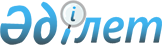 Об утверждении основных условий бюджетного кредитования акционерного общества "Жилищный строительный сберегательный банк Казахстана" для предоставления предварительных и промежуточных жилищных займов вкладчикамПостановление Правительства Республики Казахстан от 21 февраля 2019 года № 78
      В соответствии с пунктом 2 статьи 180 Бюджетного кодекса Республики Казахстан от 4 декабря 2008 года и Законом Республики Казахстан от 30 ноября 2018 года "О республиканском бюджете на 2019 - 2021 годы" Правительство Республики Казахстан ПОСТАНОВЛЯЕТ:
      1. Утвердить прилагаемые основные условия бюджетного кредитования акционерного общества "Жилищный строительный сберегательный банк Казахстана" для предоставления предварительных и промежуточных жилищных займов вкладчикам.
      2. Министерствам финансов, индустрии и инфраструктурного развития Республики Казахстан в установленном законодательством порядке обеспечить:
      1) заключение кредитного договора с акционерным обществом "Жилищный строительный сберегательный банк Казахстана";
      2) контроль за выполнением основных и дополнительных условий кредитования;
      3) контроль и мониторинг за целевым и эффективным использованием, своевременным погашением и обслуживанием бюджетного кредита.
      3. Акционерному обществу "Жилищный строительный сберегательный банк Казахстана" (по согласованию) ежеквартально, не позднее 10-го числа месяца, следующего за отчетным периодом, предоставлять информацию об освоении кредита в министерства финансов, индустрии и инфраструктурного развития Республики Казахстан.
      4. Контроль за исполнением настоящего постановления возложить на Министерство индустрии и инфраструктурного развития Республики Казахстан.
      5. Настоящее постановление вводится в действие со дня его подписания. Основные условия бюджетного кредитования акционерного общества "Жилищный строительный сберегательный банк Казахстана" для предоставления предварительных и промежуточных жилищных займов вкладчикам
      1. Для предоставления бюджетного кредита акционерному обществу "Жилищный строительный сберегательный банк Казахстана" (далее - заемщик) устанавливаются следующие основные условия:
      1) бюджетный кредит предоставляется заемщику в сумме 28000000000 (двадцать восемь миллиардов) тенге, предусмотренной Законом Республики Казахстан от 30 ноября 2018 года "О республиканском бюджете на 2019 - 2021 годы" по бюджетной программе 231 "Бюджетное кредитование АО "Жилищный строительный сберегательный банк Казахстана" для предоставления предварительных и промежуточных жилищных займов"; 
      2) бюджетный кредит предоставляется заемщику в тенге на условиях срочности, платности и возвратности сроком на 20 (двадцать) лет, по ставке вознаграждения, равной 0,15 % (ноль целых пятнадцать сотых) годовых; 
      3) выделение из республиканского бюджета кредита осуществляется путем единовременного перечисления всей суммы бюджетного кредита на корреспондентский счет заемщика; 
      4) период освоения составляет 17 (семнадцать) лет со дня перечисления бюджетного кредита на корреспондентский счет заемщика; 
      5) выплата начисленного вознаграждения по бюджетному кредиту осуществляется 2 (два) раза в год полугодовыми платежами; 
      6) погашение основного долга по бюджетному кредиту осуществляется заемщиком ежегодно равными долями в размере 1000000 (один миллион) тенге по истечении льготного периода, который составляет не более 80 (восемьдесят) месяцев со дня перечисления бюджетного кредита на корреспондентский счет заемщика. По истечении срока кредита, предусмотренного в подпункте 2) данных условий, погашение оставшейся суммы основного долга осуществляется единовременно;
      7) целью предоставления бюджетного кредита является предоставление заемщиком предварительных и промежуточных жилищных займов участникам Государственной программы жилищного строительства "Нұрлы жер", при этом конечная ставка вознаграждения не должна превышать 5 (пять) процентов годовых.
      2. Дополнительные условия по предоставлению, погашению и обслуживанию бюджетного кредита устанавливаются в кредитном договоре в соответствии с бюджетным законодательством Республики Казахстан.
					© 2012. РГП на ПХВ «Институт законодательства и правовой информации Республики Казахстан» Министерства юстиции Республики Казахстан
				
      Премьер-Министр
Республики Казахстан 

Б. Сагинтаев
Утверждены
постановлением Правительства
Республики Казахстан
от 21февраля 2019 года № 78